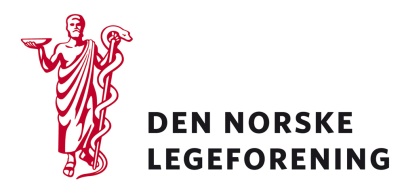 IT-utvalgetAlle yrkesforeningerDeres ref.: 			Vår ref.: 					Dato: 10.01.2019Høring - NOU 2018: 14 IKT-sikkerhet i alle ledd og utkast til lov som gjennomfører NIS-direktivet i norsk rettJustis- og beredskapsdepartementet har sendt på høring NOU 2018: 14 IKT-sikkerhet i alle ledd og utkast til lov som gjennomfører NIS-direktivet i norsk rett. Det er altså to saker i en felles høring: 1) Utredning fra IKT-sikkerhetsutvalget, og 2) Regjeringens utkast til lov som gjennomfører NIS-direktivet i norsk rett. Departementet sender sakene sammen fordi det er nær sammenheng mellom dem.Bakgrunnen for den første delen av høringen er at Holte-utvalget fikk i oppdrag å vurdere behovet for rettslige og organisatoriske endringer innenfor IKT-sikkerhetsområdet. Utvalget kommer nå med fem anbefalinger for å bedre IKT-sikkerheten. Disse innebærer forslag om:ny lov om IKT-sikkerhet for samfunnskritiske virksomheter og offentlig forvaltning.at det må stilles krav om IKT-sikkerhet ved alle offentlige anskaffelser.opprettelse av et Nasjonalt IKT-sikkerhetssenter.tydeligere regulering av og ansvar for tilkoblede produkter og tjenester.tydelig lederskap fra Justis- og beredskapsdepartementet for nasjonal IKT-sikkerhet.Følgende kapitler i NOUen vurderes som særlig relevante for foreningsleddene:Kapittel 15 – Ny lov om IKT-sikkerhet for samfunnskritiske virksomheter og offentlig forvaltning.Kapittel 16 – Krav om IKT-sikkerhet ved anskaffelser.Kapittel 17 – Etablere et nasjonalt IKT-sikkerhetssenter.Kapittel 20 – Økonomiske og administrative konsekvenserSamtidig med Holte-utvalgets arbeid utarbeidet regjeringen et utkast til lov som gjennomfører NIS-direktivet i norsk rett. Dette er den andre delen av høringen. Departementet ønsker særlig innspill på temaer som IKT-sikkerhet i norske virksomheter i dag, forslag til implementering av direktivet, negative innvirkninger direktivet kan få for norske virksomheter, gjeldende regelverk og varsling, og om loven bør vedtas selv om vi ikke er forpliktet av EØS-avtalen.Følgende kapitler i notatet om NIS-direktivet vurderes som særlig relevante for foreningsleddene:Kapittel 7 – Hva skal sikres og hvordan skal det sikres.Kapittel 8 – Varslingskrav Kapittel 10 - TilsynsmyndigheterKapittel 11 – SanksjonerKapittel 12 – Økonomiske og administrative konsekvenserLes mer om forslaget på Justis- og beredskapsdepartementet sine nettsider: https://www.regjeringen.no/no/dokumenter/horing-nou-2018-14-ikt-sikkerhet-i-alle-ledd-og-utkast-til-lov-som-gjennomforer-nis-direktivet-i-norsk-rett/id2623252/?utm_source=www.regjeringen.no&utm_medium=epost&utm_campaign=nyhetsvarsel%2021.12.2018&utm_content=Samfunnssikkerhet%20og%20beredskap%20og%20Nye%20h%C3%B8yringar&expand=horingsnotaterDersom høringen virker relevant, bes det om at innspill sendes til Legeforeningen innen 21. februar 2019. Det bes om at innspillene lastes opp direkte på Legeforeningens nettsider. Høringen finnes på Legeforeningen.no under Legeforeningens politikk – HøringerMed hilsenDen norske legeforeningIngvild Bjørgo BergHelsepolitisk rådgiver